(Lea previamente la información anexa) El titular de la actividad declara: Que son ciertos y completos todos los datos de la presente solicitud, así como toda la documentación que presenta (la falsedad en un documento público es un delito, de acuerdo con el artículo 392 del Código Penal). Que se compromete a cumplir las condiciones que se especifican a la normativa aplicable, la cual conoce en su integridad. 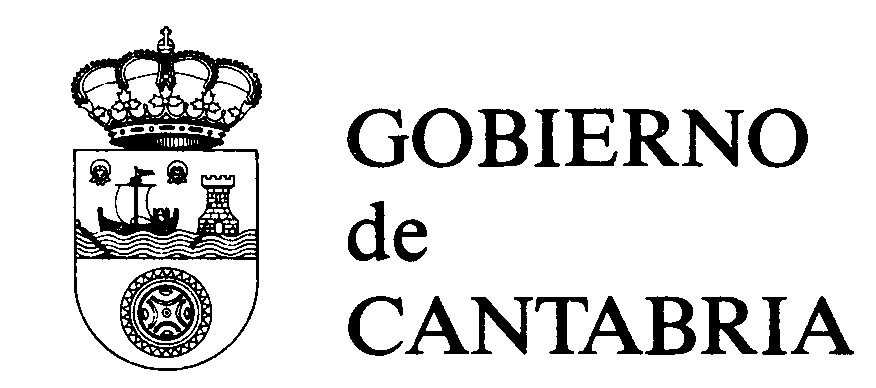 COMUNICACIÓN DE VARIACIÓN DEDATOS DE EMPRESA ALIMENTARIADE COMERCIO AL POR MENORDIRECCIÓN DEL ESTABLECIMIENTO Vía (calle, plaza, nº, piso etc.): Localidad:  	Código postal: Municipio:  	Provincia: CANTABRIA TLF:           	e-mail: DATOS DE TITULARIDADActual titular (Apellidos y nombre o razón social): NIF: Apellidos y nombre de la persona representante:  NIF: Título de representación:  CAMBIO DE TITULAR Titular anterior (Apellidos y nombre o razón social):  CAMBIO DE NOMBRE COMERCIAL  Anterior nombre comercial: Nuevo nombre comercial:  CAMBIO DE DIRECCIÓN A EFECTOS DE NOTIFICACIÓN  Anterior dirección: Nueva dirección:  CAMBIO DE ACTIVIDAD ALIMENTARIA   Anterior actividad: Nueva actividad:  CESE TOTAL Y DEFINITIVO DE ACTIVIDAD ALIMENTARIA /CIERRE DEL ESTABLECIMIENTO Fecha de cese/cierre:   CAMBIO DE CANALES DE VENTA POR INTERNETRedes sociales:Página Web:Plataforma de venta on line: OTRA MODIFICACIÓN  Especificar: EPIGRAFE INFORMACIÓN BÁSICA SOBRE PROTECCION DE DATOS En cumplimiento del Reglamento General de Protección de Datos (Reglamento(UE) 2016/679 del Parlamento Europeo y del Consejo de 27 de abril de 2016), se informa: ACTIVIDAD DE TRATAMIENTO: Comunicación para la Inscripción en el Registro Autonómico de Establecimientos Alimentarios de Cantabria. RESPONSABLE: Dirección General de Salud Pública, dependiente de la Consejería de Sanidad – Gobierno de Cantabria. C/ Federico Vial nº 13 – 39009 – Santander. FINALIDAD: Los datos personales recabados a través del presente formulario, así como los generados en el transcurso de la relación administrativa serán tratados para la tramitación de las comunicaciones, previas o simultáneas, del inicio de la actividad o los cambios administrativos de los establecimientos alimentarios para su asiento en el Registro Autonómico de Establecimientos Alimentarios de Cantabria. LEGITIMACIÓN: Cumplimiento de una misión realizada en Interés público o en el ejercicio de poderes públicos, según dispone el artículo 6.1e) del Reglamento General de Protección de Datos (RGPD). DESTINATARIOS: No se cederán datos a terceros. DERECHOS: Los interesados pueden ejercer los derechos de acceso, rectificación, supresión, oposición, limitación del tratamiento y portabilidad, a través del Servicio de Atención Ciudadana de la Administración de la Comunidad Autónoma de Cantabria, presentando el formulario normalizado disponible en https://saludcantabria.es INFORMACION ADICIONAL: Puede consultar la información adicional en la sede electrónica de la Administración de la Comunidad Autónoma de Cantabria, accediendo a http://saludcantabria.es/index.php?page=proteccion-de-datos https://sede.cantabria.es/protecciondedatosDeclaro bajo mi responsabilidad, la exactitud de los datos reseñados en la presente comunicación.                En, a                             Firma y sello SR./SRA DIRECTOR/A GENERAL DE SALUD PÚBLICA. - CONSEJERÍA DE SALUD C/ Federico Vial nº 13. - 39009 Santander. - Telf. 942207730 